What will we be learning?Year 12 Animal Transport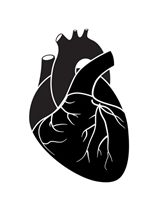 Why this? Why now?Previous Learning Year 11 -OrganisationFuture Learning Material from this unit will be developed in Year 13 units of ‘Respiration’ and ‘Nerves and Muscle’Enquiry ProcessesAnalyse Patterns, Draw conclusions, Present data, Justify opinions, Collect data, Present data, Plan variablesKey Words:AortaApexArteryAtrial systoleAtrioventricular node (AVN Atrioventricular valvesAtrium/atriaBundle of HisCapillaryCardiac cycle Cardiac output Coronary arteries Diastole Elastic tissueEndotheliumHydrostatic pressureLymph Lymphatic systemMyogenicPulmonary arteryPulmonary veinSemi-lunar valveSeptum Sinoatrial node (SAN )Smooth muscle tissueStroke volume Tissue fluid UltrafiltrationVeinVena cava (inferior and superior)VentriclesVentricular systoleWave of depolarisationWhat will we learn?The need for transport systems in multicellular animals The different types of circulatory systemsThe structure and functions of arteries, arterioles, capillaries, venules and veinsThe formation of tissue fluid from plasmaThe external and internal structure of the mammalian heartHow to dissect, examine and draw the external and internal structure of the mammalian heart The cardiac cycleHow heart action is initiated and coordinated The use and interpretation of electrocardiogram (ECG) tracesThe role of haemoglobin in transporting oxygen and carbon dioxide The oxygen dissociation curve for fetal and adult human haemoglobin.Misconceptions in this topicRed blood cells DO NOT transport ‘oxygen’! Oxygen is transported as oxyhaemoglobin within red blood cellsWhat will we learn?The need for transport systems in multicellular animals The different types of circulatory systemsThe structure and functions of arteries, arterioles, capillaries, venules and veinsThe formation of tissue fluid from plasmaThe external and internal structure of the mammalian heartHow to dissect, examine and draw the external and internal structure of the mammalian heart The cardiac cycleHow heart action is initiated and coordinated The use and interpretation of electrocardiogram (ECG) tracesThe role of haemoglobin in transporting oxygen and carbon dioxide The oxygen dissociation curve for fetal and adult human haemoglobin.Misconceptions in this topicRed blood cells DO NOT transport ‘oxygen’! Oxygen is transported as oxyhaemoglobin within red blood cellsKey Words:AortaApexArteryAtrial systoleAtrioventricular node (AVN Atrioventricular valvesAtrium/atriaBundle of HisCapillaryCardiac cycle Cardiac output Coronary arteries Diastole Elastic tissueEndotheliumHydrostatic pressureLymph Lymphatic systemMyogenicPulmonary arteryPulmonary veinSemi-lunar valveSeptum Sinoatrial node (SAN )Smooth muscle tissueStroke volume Tissue fluid UltrafiltrationVeinVena cava (inferior and superior)VentriclesVentricular systoleWave of depolarisationWhat opportunities are there for wider study?CareersBrewing Dietetics Biochemistry Sports Science Fisheries Work Occupational Therapy Nursing Medicine Agriculture Marine Biology Laboratory Work Prosthetics and Orthotics Teaching Radiography Pharmacology Physiotherapy Biotechnology Veterinary Work Paramedical Science Environmental science ZoologySTE(A)M https://highcliffe.sharepoint.com/sites/LearnSTEMWhat opportunities are there for wider study?CareersBrewing Dietetics Biochemistry Sports Science Fisheries Work Occupational Therapy Nursing Medicine Agriculture Marine Biology Laboratory Work Prosthetics and Orthotics Teaching Radiography Pharmacology Physiotherapy Biotechnology Veterinary Work Paramedical Science Environmental science ZoologySTE(A)M https://highcliffe.sharepoint.com/sites/LearnSTEMKey Words:AortaApexArteryAtrial systoleAtrioventricular node (AVN Atrioventricular valvesAtrium/atriaBundle of HisCapillaryCardiac cycle Cardiac output Coronary arteries Diastole Elastic tissueEndotheliumHydrostatic pressureLymph Lymphatic systemMyogenicPulmonary arteryPulmonary veinSemi-lunar valveSeptum Sinoatrial node (SAN )Smooth muscle tissueStroke volume Tissue fluid UltrafiltrationVeinVena cava (inferior and superior)VentriclesVentricular systoleWave of depolarisationHow will I be assessed?End of topic assessment PAG 2.1How will I be assessed?End of topic assessment PAG 2.1Key Words:AortaApexArteryAtrial systoleAtrioventricular node (AVN Atrioventricular valvesAtrium/atriaBundle of HisCapillaryCardiac cycle Cardiac output Coronary arteries Diastole Elastic tissueEndotheliumHydrostatic pressureLymph Lymphatic systemMyogenicPulmonary arteryPulmonary veinSemi-lunar valveSeptum Sinoatrial node (SAN )Smooth muscle tissueStroke volume Tissue fluid UltrafiltrationVeinVena cava (inferior and superior)VentriclesVentricular systoleWave of depolarisation